GOVERNMENT OF ANDHRA PRADESH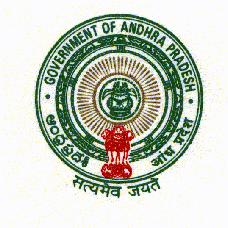 A B S T R A C TDrawing and Disbursing Officer Account – Furnishing a NIL balance report to the concerned DTO/PAO. Hyderabad/PAO (W&P Wing)  – Further – Orders – Issued.--------------------------------------------------------------------------------------------------------------------------------------FINANCE (TFR) DEPARTMENTG.O.Ms.No.128							          Dated: 27.05.2014									          Read the following:-G.O.Ms.No.85, Finance (TFR) Department, dated 21.04.2014.From the Commissioner of Police, Hyderabad letter Rc.No.U.1/Bud/Hyd./220/2014, dated 26.05.2014.From the Pay & Accounts Officer, Hyderabad letter  No.PAO/Admn./U.I/2014-15/38, dated 26.05.2014.		               			*****O R D E R :In the reference 1st read above, Government have given instructions to all the Drawing and Disbursing Officers in the State to settle all the deductions made from the employees monthly salary bills standing in the Drawing and Disbursing Officer Account by way of issue of crossed account payee cheques to non-Government Institutions concerned by 26.05.2014 bringing the Drawing and Disbursing Officer Account to NIL balance.2.	In the circumstances explained by the Commissioner of Police/Pay & Accounts Officer, Hyderabad in the references 2nd and 3rd read above, have requested the Government to extend the time limit for closing the DDOs Account  upto  29.05.2014  and 28.05.2014  respectively.3.	Government after careful consideration of matter hereby extend the time limit for closing the Drawing and Disbursing Officers Account to NIL balance as on 29.05.2014 and furnish a NIL balance report to the concerned District Treasury  Officer/Pay & Accounts Officer, Hyderabad/Pay and Accounts Officer (Works & Project Wing) by the next day i.e. 30.05.2014.  4.	The Director of Treasuries and Accounts/Director of Works Accounts/Pay & Accounts Officer, Hyderabad are requested to take necessary action to issue suitable instructions to their Subordinate Offices. 											        P.T.O.					:: 2  ::5.	The G.O. is available in Andhra Pradesh Government Website http://goir.ap.gov.in(BY ORDER AND IN THE NAME OF THE GOVERNOR OF ANDHRA PRADESH)         L.PREMACHANDRA REDDY,SECRETARY TO GOVERNMENT (B&IF)ToAll the Special Chief Secretaries/Principal Secretaries/Secretaries to Government.The Principal Secretary to Governor, Rajbhavan, Hyderabad.All Departments of Secretariat.All Heads of the Departments.All the Collectors and District Magistrate in the State.The Director of Treasuries and Accounts, A.P. Hyderabad.The Pay & Accounts Officer, A.P. Hyderabad.					The Director of Works Accounts, A.P. Hyderabad.The Deputy Financial Adviser, Finance (Works & Projects).The Secretary, A.P. Public Service Commission, Hyderabad.All District Judges.							The Registrar of High Court of A.P. Hyderabad.The Registrar of A.P. Administrative Tribunal, Hyderabad. All District Treasury Officers in the State.All Director of Works Accounts of Projects.All the Chief Executive Officers of Zilla Parishads.All the District Educational officers.The Secretaries of Zilla  Grandhalaya  Samsthas through the Director of Public Libraries, A.P. Hyderabad.All Registrar of all the Universities.Copy to the Principal Accountant General (Audit) A.P. Hyderabad.Copy to the Principal Accountant General (A&E) A.P. HyderabadCopy to S.F./S.Cs.					*****